AMAÇ6698 sayılı Kişisel Verilerin Korunması Kanunu kapsamında Lokman Ecza Deposu A.Ş.’de gerçekleştirilmekte olan saklama ve imha faaliyetlerine ilişkin iş ve işlemler konusunda taleplerin belirli standartlar içerisinde tutmak amacıyla hazırlanmıştır. Kişisel Verilerin Korunması Kanunu (“KVK Kanunu”) kapsamında Lokman Ecza Deposu San. A.Ş.’ye yapacağınız talebinizin yerine getirilebilmesi için aşağıdaki başvuru formunu doldurup, ıslak imzanızı attıktan sonra, “Yenigün mh: Köroğlu caddesi, Yenidünya 2 sitesi 46/A-1/A-1/B 07040 Muratpaşa/ Antalya” adresine posta ya da elektronik posta adresiyle iletiniz.Başvurunuza, kanunda belirtilen süre olan 30 gün içerisinde dönüş yapılacaktır.  Kişisel Veri Sahibinin Kimlik Ve İletişim Bilgileri Kişisel Veri Sahibinin Kullanacağı Hakkın Seçimine İlişkin BilgilerKayıtlarınızda bana ait kişisel veri kaydı tutuluyor mu? Bir kayıt var ve veri işliyorsanız bu veri işleme faaliyetleri hakkında detaylı bilgi, işlenme amacı ve kişisel verilerin uygun şartlarda işlenip işlenmediği hakkında net bilgi almak istiyorum.Kişisel verilerimin aktarıldığı kurum, kuruluş ve üçüncü kişiler hakkında bilgi istiyorum.Kişisel verilerim ile ilgili kayıtlarda düzeltme talebim var. Düzeltme talebime ait veriler ekte bilginize sunulmuştur.Kişisel verilerimin tutulduğu tüm evrak kayıtların imha edilmesini, bilgisayar ortamında tutulan verilerin ise silinmesini istiyorum.Başvurunuz Hakkında Açıklama 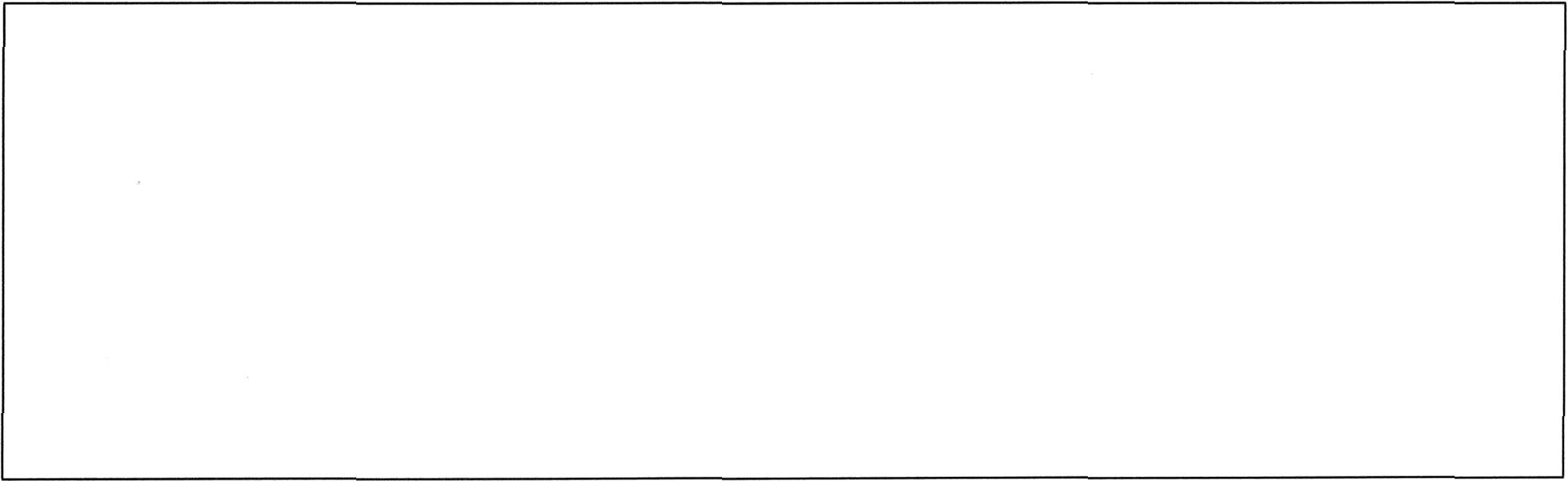 BAŞVURU SAHİBİNİN BEYANIİşbu başvuru formu, Şirketimiz ile olan ilişkinizi tespit ederek ve varsa, şirketimiz tarafından işlenen kişisel verilerinizi eksiksiz olarak belirleyerek ilgili başvurunuza doğru ve kanuni suresinde cevap verilebilmesi için tanzim edilmiştir. Hukuka aykırı ve haksız bir şekilde veri paylaşımından kaynaklanabilecek hukuki risklerin bertaraf edilmesi ve özellikle kişisel verilerinizin güvenliğinin sağlanması amacıyla, kimlik ve yetki tespiti için Şirketimiz ek evrak ve malumat (Nüfus cüzdanı veya sürücü belgesi sureti vb.) talep etme hakkını saklı tutar. Form kapsamında iletmekte olduğunuz taleplerinize ilişkin bilgilerin doğru ve güncel olmaması ya da yetkisiz bir başvuru yapılması halinde şirketimiz, söz konusu yanlış bilgi ya da yetkisiz başvuru kaynaklı taleplerden dolayı mesuliyet kabul etmemektedir. Hukuka aykırı, yanıltıcı veya yanlış başvurulardan doğan tüm sorumluluk size aittir.Başvuru Tarihi                      :İmzası                                   :Ad ve Soyadı T.C. No Telefon NoAdres E-posta 